7.zadanie 6.4.      8.ročníkPo Veľkej Noci budete dostávať zadania z NJ len raz týždenne. 20.4. Edupage písomka-úloha z 10.lekcie bez známkovania. Vzory úloh ste si mali možnosť vyskúšať (spájanie, dopĺňanie, zoraďovanie). Zopakujte si : 1. nepravidelné slovesá AH s.6,7,8; 2. pods. mená v množnom čísle 6/2(Plurál); 3. slovesá v rozkazovacom spôsobe - strana 94. údaje o mieste, kam sa môže ísť 10/17a,b,c,(in den Park, in die Sporthale, ins Kaufhaus)Vypočujte  a zaspievajte si pesničku Osterhase- veľkonočný zajac.https://www.youtube.com/watch?v=IAS_Jtri1CY
Vo väčšine nemeckých rodín sú veľkonočný zajačik a veľkonočné vajíčka neoddeliteľnou súčasťou osláv Veľkej noci. Čo je ale iné ako u nás a deti v to veria. : Zajačik tradične skrýva čokoládové vajcia v záhrade a deti sa vyroja, aby ich našli. Aj v piesni, ktorú som vám uviedla sa spieva o veľkonočnom zajacovi, ktorý skrýva veľkonočné vajíčka(Eier- /aja/) na lúke, za kamene a pod. Veľkonočný zajac prichádza len raz v roku a deti sa veľmi tešia na sladkosti, ktoré si nájdu a môžu zjesť. Veselú Veľkú Noc! Frohe Ostern! /froe ostern/Do zošitov si nakreslite svoju pohľadnicu s prianím ,,Frohe Ostern!" Nakreslite si k nemu ľubovoľný obrázok súvisiaci s Veľkou Nocou. Ak vám žiaden nenapadá, tak si prekreslite aspoň ten dole ! :)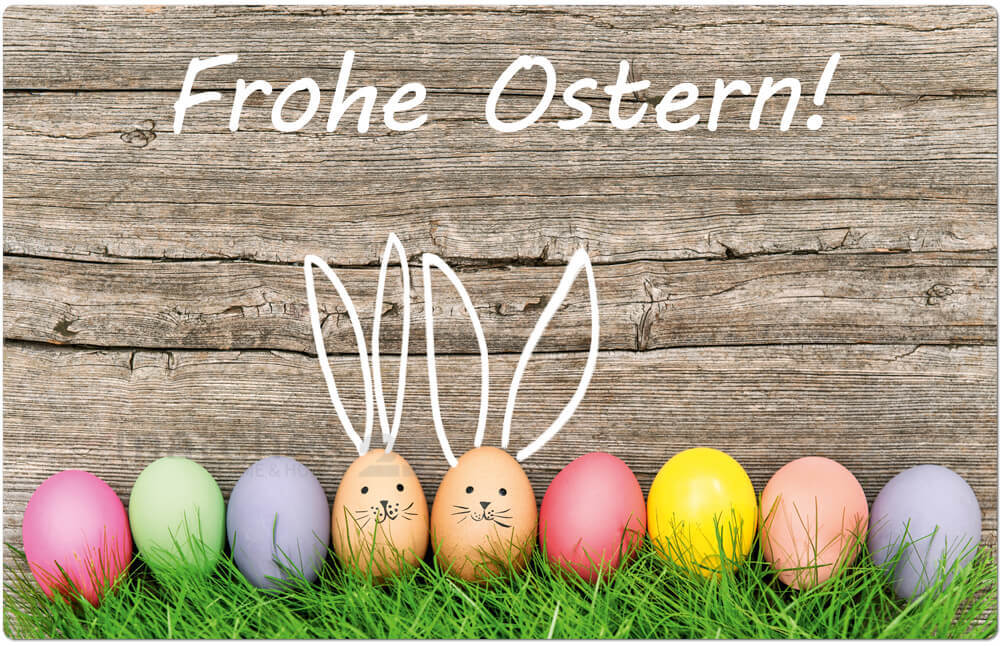 